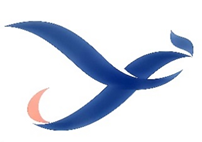 جامعة العلوم والتقنية في الفجيرةUniversity of Science and Technology of Fujairahالسيرة الأكاديمية لعضو هيئة تدريسالبيانات الشخصيةالبيانات الشخصيةفيصل ابراهيم محمد المطالقةالاسم:	الاردنالجنسية:أستاذ مشاركالرتبة العلمية: الحالة الاجتماعية:كلية الإنسانيات والعلومالكلية:قسم علم الاجتماع والخدمة الاجتماعيةالقسم: تاريخ الميلاد:00971525669699رقم الهاتف الجوال:f.almatalka@ustf.ac.aeالبريد الإلكتروني:المؤهلات الدراسيةالمؤهلات الدراسيةالدكتوراهجامعة راجسثان اسم الجامعة المانحة:الهندالدولة:1995تاريخ الحصول على الدرجة:العلوم الاجتماعية  (علم اجتماع)التخصص الرئيسي:التخصص الفرعي: (جناح الاحداث الذكور في الاردن –دراسة اجتماعية)العنوان: الماجستيرجامعة ناكبوراسم الجامعة المانحة:الهندالدولة:1991تاريخ الحصول على الدرجة:علم اجتماعالتخصص الرئيسي: التخصص الفرعي: العنوان:البكالوريوسجامعة ناكبوراسم الجامعة المانحة:الهندالدولة:1989 تاريخ الحصول على الدرجة:الادابالتخصص:الخبرة المهنيةالخبرة المهنيةالخبرة المهنيةالخبرة المهنيةالخبرة المهنيةمن (السنة)إلى (السنة)المسمى الوظيفياسم المؤسسةالدولة4/ 2019حتى الأنأستاذ مشاركجامعة العلوم والتقنية في الفجيرةالامارات20162019أستاذ مشاركجامعة عجمان- مقر الفجيرةالامارات20132016استاذ مشاركجامعة البلقاء التطبيقيةالاردن20092016استاذ مساعدجامعة البلقاء التطبيقيةالاردنالخبرة التدريسيةالخبرة التدريسيةالخبرة التدريسيةالخبرة التدريسيةاسم المساقبكالوريوس/ دراسات عليااسم المساقبكالوريوس / دراسات علياخدمة الفردبكالوريوسالتدريب الميدانيبكالوريوستاريخ الفكر الاجتماعيبكالوريوسعلم السكانبكالوريوسالمدخل الى الخدمة الاجتماعيةبكالوريوسالنظريات الاجتماعيةبكالوريوسالمدخل الى علم الاجتماعبكالوريوسالارشاد الاسريبكالوريوستصميم البحوث وتطبيقاتهابكالوريوسعلم النفس الاجتماعيبكالوريوسالتخطيط الاجتماعيبكالوريوسالتنظيمات الاجتماعية   بكالوريوسعلم الاجتماع الجنائيبكالوريوسعلم اجتماع العملبكالوريوسمجتمع الامارات المعاصربكالوريوسمشاريع التخرجبكالوريوسمشكلات الطفل والطفولةبكالوريوسعلم الاجتماع الاقتصادي بكالوريوسTexts Sociology and Social WorkبكالوريوسCommunication Skills in Englishبكالوريوسقضايا اجتماعية معاصرة  بكالوريوسعلم الاجتماع التطبيقي بكالوريوسالمنشوراتالكتب المطالقة، فيصل(1994)، "جهد شجاع"، النوع الاجتماعي والمجال المنزليي،تأليف :ماثيري ك وكورانا س،جريدة ناكبور 5/ايار،ناكبور ،الهندمراجعة كتبالمطالقة، فيصل(1994)، المرأة وإصلاحات قانون الأسرة، تأليف : اركنا براشار ،سيج للنشر ،لوكمات تايمز ،3/نيسان ،ناكبور، الهند .المطالقة، فيصل(1994)، البعد النسائي على التلفزيون، تأليف :للا جوشي ،دار النشر:كونسبت نيودلهي، لوكمات تايمز ،10/نيسان ،ناكبور، الهند .المطالقة، فيصل(1994)،العلاقات الزوجية واتخاذ القرار، تأليف : ج، ت ، ايدون ، دار النشر:كولير ماكميلان فريه بريس ،  لوكمات تايمز ،22/ايار ،ناكبور، الهند .المطالقة، فيصل(1994)،الديانة في الهند ، لوكمات تايمز ،31/تموز ،ناكبور، الهند .المطالقة، فيصل(1994)، التمييز العنصري ضد الهنود من ما وراء البحار، تأليف :ب ،س،جاين دار النشر:كونسبت نيودلهي، لوكمات تايمز ،ناكبور، الهند .المطالقة، فيصل(1994)، التوتر والتعامل معه "التجربة الهندية، تأليف : د، م، بستونجي، سيج للنشر ،لوكمات تايمز  ،ناكبور، الهند.المطالقة، فيصل(1995)، "العواطف الإلهية" البناء الاجتماعي للعاطفة في الهند، تأليف :اوين لانيتش، دار النشر:مطبعة جامعة اوكسفورد ، لوكمات تايمز ،15/كانون ثاني ،ناكبور، الهند .مقالاتAl–Matalka , F. I. M.,(1994 ) : -“Brave Effort”, Gender and the Household Domain , Edited by : Maithreyi , K and Karuna, C, Nagpur Times,  may - 8 -, Nagpur, India.Al –Matalka , F. I. M.,(1994 ) : “Women and Family Law Reforms",         Edited by: Archana Parashar, Published by :Sage Publication,  Lokmat Times , April , 3 , Nagpur, IndiaAl –Matalka , F. I. M.,(1994 ) :“Women Dimension on Television ", Edited by: Lla Joshi ,Published by : Concept, NewDelhi , Lokmat Times April, 10 , Nagpur, IndiaAl –Matalka , F. I. M.,(1994 ) : -“Marital Communication and  Decision Making”, ", Edited by: Edwin , J,T, Published by :The Free Press Collier Macmillan,  Lokmat Times, May , 22  , Nagpur, India.Al–Matalka , F. I. M.,(1994 ) : -“Religion in India " Lokmat  Times, July , 31- Nagpur, IndiaAl–Matalka , F. I. M.,(1994 ) : “Racial Discrimination Against Overseas Indians ", Edited by: Jain,P,C, Published by : Concept,  New Delhi,  Lokmat Times ,  Nagpur, India.Al–Matalka , F. I. M.,(1994 ) : Stress and Coping “The Indian  Experience - Edited by: Pestonjee ,D,M, Published by :Sage    Publication, Lokmat Times ,  Nagpur, India.Al – Matalka , F. I. M.,(1995) : “Divine Passions” The  Social Construction of Emotion in India ", Edited by: Owen Lynch, Published by : Oxford University Press ,Lokmat Times, Jan., 15 , Nagpur, India .فصول في كتبلا يوجدأبحاث منشورة في مجلات علمية        المطالقة، فيصل ابراهيم، والسيد عبدالرحمن (2021)، الأسباب  المؤدية إلى تعاطي المواد المخدرة في المجتمع من وجهة نظر طلبة  جامعة العلوم والتقنية في الفجيرة، مقبول للنشر(دراسات انسانية واجتماعية ، المجلد 11 ،العدد 1، 2022 / جامعة وهران 02 / ،الجزائر         المطالقة، فيصل ابراهيم( 2020)  تعاطي المخدرات من قبل الأزواج : الأسباب والآثار والحلول من منظور الزوجات في المجتمع           الأردني"  ، دراسات انسانية واجتماعية ، المجلد التاسع ،العدد 3؟6 جوان / جامعة وهران 02 / ،الجزائرالمطالقة، فيصل ابراهيم (2018)، " أثر البطالة والفقر على السلوك الإرهابي من وجهة نظر الأكاديميين الأردنيين" ، ورقة بحث علمية قدمت في المؤتمر الدولي الاول : التطرف والارهاب واثارهما على التنمية الشاملة ، من 24-25/10/2018 ، جامعة العقبة للتكنولوجيا ، العقبة ، المملكة الاردنية الهاشمية . المطالقة، فيصل ابراهيم ، و المطالقة ، صقر ابراهيم (2018)، "العوامل الاجتماعية المؤدية إلى تعاطي المخدرات من وجهة نظر الطالب الجامعي الأردني، مؤتة للبحوث والدراسات ،سلسلة العلوم الانسانية والاجتماعية ، المجلد ()،العدد () ،ص ص      ( مقبول للنشر ). المطالقة، فيصل ابراهيم(2017)، "أثر الجهل بالتعاليم الدينية على انخراط الافراد بالجماعات والافعال المتطرفة من وجهة نظر علماء الدين الاكاديميين"، مجلة دراسات في الخدمة الاجتماعية والعلوم الانسانية ، العدد (42)، البحث ( 133) ابريل ،ص ص 284-310 ،كلية الخدمة الاجتماعية ، جامعة حلوان ، عين حلوان، مصر.المطالقة ، فيصل ابراهيم(2017)، الإرهاب: اسبابه ونتائجه والوقاية منه من وجهة نظر طلبة الجامعات الأردنية وعلاقتها ببعض المتغيرات  ، مجلة الآداب والعلوم الانسانية ، العدد (85)، يوليو ، كلية الاداب جامعة المنيا، مصر، ص ص 282-319.                                                                                    المطالقة، فيصل ابراهيم والخطايبة يوسف (2017)التحرش الجنسي ضد المرأة في الأردن وعلاقته ببعض المتغيرات الاجتماعية من وجهة نظر طالبات الجامعات الأردنية ، دراسات، العلوم الإنسانية والاجتماعية، المجلّد 44 ، العدد 2، ص ص 67- 85 الجامعة الاردنية ، عمان االمملكة الاردنية الهاشمية ، المطالقة، فيصل ابراهيم، والفريحات ، عمار عبدالله(2016)، المشكلات التي تواجه اعضاء هيئة التدريس في كلية عجلون الجامعية"، مجلة الباحث في العلوم الإنسانية والاجتماعية ،السنة الخامسة(5)، العدد الثامن(8)، ديسمبر، ص ص 25- 43، جامعة الشهيد حمة لخضر بالوادي، كلية العلوم الاجتماعية والإنسانية ، الجزائر.المطالقة، فيصل ابراهيم(2017)، العوامل الاجتماعية المؤدية إلى انحراف الاحداث في الاردن من وجهة نظر الاحداث الجانحين ، مجلة سوسيولوجيا الجريمة ، مخبر الجريمة والانحراف بين الثقافة والتمثلات الاجتماعية كلية العلوم العلوم الإنسانية والاجتماعية، جامعة البليدة 2 علي لونيسي- الجزائر – مقبول للنشر في العدد الثاني.(مقبول للنشر)المطالقة، فيصل ابراهيم وهاجر نصار (2015) مصادر الدعم الاجتماعي لدى طلبة كليات الشمال التابعة لجامعة البلقاء التطبيقية – دراسة اجتماعية ميدانية. مجلة كلية التربية – العدد- 165- الجزء الأول، أكتوبر، جامعة الازهر- مصر .الجبالي،صفية والحسينات محمد، المطالقة فيصل ، (2013)،الاثار المترتبة على ألإساءة للطفل من وجهة نظر الطالبات في تخصصي الخدمة الاجتماعية وتربية الطفل بكلية عجلون الجامعية .مجلة جامعة الطائف (الاداب والتربية)،جامعة الطائف ،المملكة العربية السعودية.المطالقة، فيصل ابراهيم (2012)،مسببات العنف الطلابي في جامعة البلقاء التطبيقية من وجهة نظر الطلبة ، مجلة التربية للبحوث اللتربوية والنفسية والاجتماعية ،جامعة الازهر ، العدد(151 الجزء الاول) ،ابريل،ص ص 13-50.المطالقة، فيصل ابراهيم (2010)،المشكلات الاكاديمية التي تواجه طلبة كلية العقبة الجامعية من وجهة نظرهم ،مؤتة للبحوث والدراسات ،سلسلة العلوم الانسانية والاجتماعية ، المجلد (25)،العدد (4) ،ص ص205-248. المطالقة، فيصل ابراهيم ،وابو هلالة امل، والملكاوي نيبال،و الجعافرة سميه (2010)،مصادر الدعم الاجتماعي المفضلة لدى طلبة كليات الجنوب التابعة لجامعة البلقاء التطبيقية وعلاقتها ببعض المتغيرات ، مجلة العلوم النفسية والتربوية ،الجمعية العراقية للعلوم النفسية والتربوية،كلية الاداب،جامعة بغداد ،العدد(73)،ص ص 38-104.المطالقة، فيصل ابراهيم (2008)،أنماط الاتصال التي تتبعها الاسرة مع اطفالها ومدى انعكاسها على شخصية الابناء، مجلة اتحاد الجامعات العربية للاداب ،جامعة اليرموك ،اربد ، الاردن ، المجلد (5)،العدد (2) ،ص ص 499-531.Al- Matalka, Faisal Ibrahim Mohammad,(2020) Attitudes of Jordanian Youths Toward Marriage and its Relationship with Some Variable, Abaad Review, Vol 06 N0 02, University of Oran 2 Mohamed Bin Ahmed, Algeria Al- Matalka, Faisal Ibrahim Mohammad ( 2016), “Prevalence of violence against women in Northern Jordan society: Irbid Governorate a case study”, IOSR Journal Of Humanities And Social Science (IOSR-JHSS) Volume 21, Issue11, Ver. 10 (Nov. 2016) PP 36-49 e-ISSN: 2279-0837, p-ISSN: 2279-0845. www.iosrjournals.org ----- DOI: 10.9790/0837-2111103649 www.iosrjournals.org 36 | Page  Al –Matalka, F. I. M.(2014),: The Influence of Parental Socioeconomic Status  on Their Involvement at Home, International Journal of Humanities and  Social Science, Vol. 4 No. 5; March 2014 ,pp146-154.Al –Matalka, F. I. M., (2014): Physical Violence Against Women in Jordan: Evaluation of women Assaulted by Husband, Research on Humanities and Social Sciences, Vol.4, No.28,pp 189-200.Al –Matalka, F.I.M; Mohammad M. Hussainat (2013): Attitudes of Jordanian Youth towards Violence against Women. Asian Social Science, Canadian Center of Science and Education-Toronto ,Canada, Vol. 9, No. 3,March, pp192-201.Al –Matalka, F.I.M ; Mohammad M. Hussainat  ( 2012):  Juvenile Delinquency and Family Environment In Jordan. Journal of Sociological Research, Macrothink Institute in collaboration with Human Resource Management Academic Research Society (HRMARS)- Las Vegas, Nevada, United States. Vol. 3, No. 2,PP 600-617.Al –Matalka , F. I. M.,(2012) : Violence Against Women In Aqaba  City – Jordan, Studies in Sociology,vol.x,2012 Department of Sociology,  University of Rajasthan, Jaipur, IndiaAl –Matalka , F.I.M., Amyan , M. M ., Al – Azzam , F. A., ( 2011 ) Adjustment, Characteristics and Everyday  Life of the Gulf  States   Students  in  Jordanian Universities,  , Association of Arab University Journal for Arts , Yarmouk UniversitY,Irbid,Jordan,Vol.(8),No(1)pp1- 24.Al –Azzam , F. A ., Al- Matalka , F.I.M., Amyan , M. M ., ( 2009 ) :  Low family income and juvenile delinquency. Educational Journal,    Al- Azhar University,   Cairo, Egypt, No.140 , part 1, May, pp 415-  428. Al –Matalka, F.I.M  ( 2009 ) : The Health Impact Of The Violence Against Women In Aqaba Region – Jordan. Research Paper Presented   at The International Sociological Association, Research Committee on   Sociology of Health (RC 15), Mid-term Conference, “Health for All:  Opportunities and Challenges”. Jaipur, India, September 21-23, 2009.Al –Matalka, F. I. M., ( 1996 ):  Juvenile Delinquency in Jordan, (  Book Article ) in " Dimension of Human Society and Culture", Edited   by , M . K . RAHA. ( 1996),Gyan Publishing House, New Delhi, India, pp, 218-236.أبحاث منشورة في مؤتمراتMatalka, Faisal Ibrahim (2018), The first international conference extremism and terrorism and their impact on comprehensive development, 24-25 / 10/2018, Aqaba University of Technology, Aqaba, Jordan. Research Paper Presented ‘ Impact of poverty and unemployment on terrorist behavior from the perspective of Jordanian academicsمؤتمر العقبة الاقتصادي الثاني  :الابتكار في إدارة السياحة والاستثمار، فندق الانتركونتينينتال ،الثلاثاء -29/ايلول ،2011، العقبة،الاردن.المؤتمر الوطني الأول للوقاية من العنف ضد الأطفال والنساء، "الواقع والتحديات،مؤسسة نهر الاردن ، 18-19/كانون اول /2011،The International Sociological Association, Research Committee On Sociology of Health (RC 15), Mid-term Conference, “Health for All: Opportunities and Challenges”. Jaipur, India, September 21-23, 2009.الألفية الثالثة ومؤتمر حقوق الإنسان، 9-12/ أكتوبر-تشرين اول2002، عمان، الأردن .XXI All India Sociological Conference. (From Dec. 19 to 21, 1994, Jawaharlal Nehru University-New Delhi – India)الأنشطة المهنية والأكاديمية1. التدريب المهنيورشة البرامج الانسانية ،زيادة مشاركة الاردنين في البرامج الانسانية ،2/تشرين ثاني /2011،الجمعية العلمية الملكية،عمان،الاردن.محاضر في ندوة "العنف الاسري" بتنظيم من تجمع لجان المراة ،24/5/2009، العقبة الاردن .محاضر في ندوة"التعليم والتدريب"، بتنظيم من مديرية الشباب ، ونادي الديسة الرياضي ، 26/5/2009، الديسة،العقبة،الاردن .محاضر في ندوة"العنف ضد الاطفال "، بتنظيم من نادي صاحبات الاعمال ، 2/3/2009، فندق الموفينبك ،العقبة،الاردن .محاضر في ندوة"العنف الاسري" ،تنظيم مديرية التنمية الاجتماعية ، تجمع لجان المراة، 26/3/2009،العقبة،الاردن،حقيقة التعليم في العقبة ، تنظيم سلطة منطقة العقبة الاقتصادية الخاصة، مؤسسة نور الحسين ،17/7/2009،العقبة،الاردن.محاضر في ندوة" انحراف الاحداث- والقادة المجتمعيين والمسؤلية المشتركة ،والعدالة الاصلاحية للأحداث الجانحيين"،  تنظيم مديرية التنمية الاجتماعية ، مركز المراة والطفل، 29/6/2009،العقبة،الاردن،محاضر” القيادة الهاشمية والحق التاريخي" بتنظيم من مديرية الشباب ،26/7/2009، العقبة ،الاردن .تقيم خطوات التعليم في العقبة تنظيم سلطة منطقة العقبة الاقتصادية الخاصة، مؤسسة نور الحسين ،6/8/2009،العقبة،الاردن.محاضر "القيادة الهاشمية في الاردن" بتنظيم من مديرية الشباب ،16/8/2009، العقبة ،الاردن محاضر " الشباب من اجل الوطن"، بتنظيم من مديرية الشباب ،20/8/2009، العقبة ،الاردنمحاضر " العنف الاسري، بتنظيم من الشركة الاردنية اليبانية للأسمدة ، ،21/9/2009، العقبة ،الاردن.محاضر في ندوة"العنف ضد المراة "، بتنظيم من نادي صاحبات الاعمال ، 25/4/2010، فندق الموفينبك ،العقبة،الاردن .محاضر"اهمية تطوير الديمقراطية " بتنظيم من مديرية الشباب ،28/1/2010، العقبة ،الاردنمحاضر" دور الوالدين في نجاح زواج ابنائهم " تجمع لجان المراة،24/8/2010، العقبة،الاردن .محاضر" العنف المجتمعي"" بتنظيم من مديرية الشباب ،25/8/2010، العقبة ،الاردنمحاضر" اهمية العمل الاجتماعي التطوعي في تطوير المجتمع "،"" بتنظيم من مديرية الشباب ،24/6/2012، العقبة ،الاردنمحاضر" دور القيم في المجتمع " بتنظيم من مديرية الشباب ،23/6/2012، العقبة ،الاردن.محاضر" دور القيم في المجتمع " بتنظيم من مديرية الشباب ،30/6/2012، العقبة ،الاردن2. ورش العمل3. الإشراف على أطروحات الماجستير4. الإشراف على أطروحات الدكتوراهعضوية الدوريات والمجلات العلميةمحكم : مجلة مؤتة للبحوث والدراسات ،سلسلة العلوم الانسانية والاجتماعية ، جامعة مؤتة، الاردنمحكم: مجلة دراسات انسانية واجتماعية ، جامعة وهران 02 / ،الجزائر.1-Reviewer for Journal of Interpersonal Violence, University of Washington, USA الجوائز